Pozdravljeni!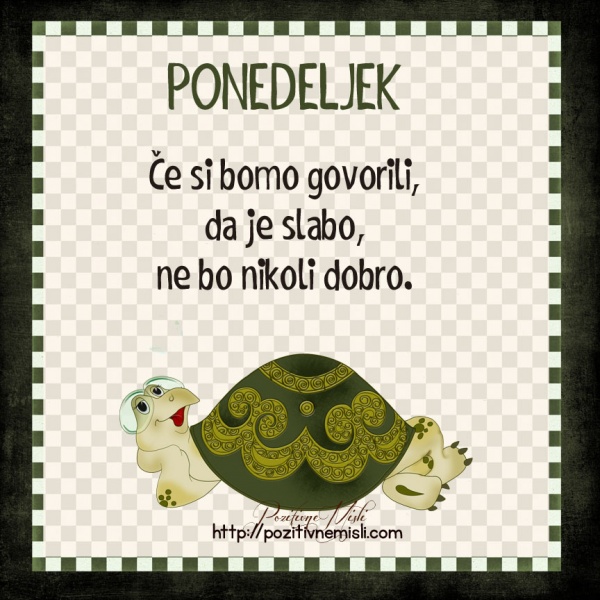 Pred nami je zadnji teden v mesecu maju.                                          Morda bomo ta teden izvedeli kakšno prijetno novico glede šole.In kaj se bomo ta teden učili pri slovenščini?Posvetili se bomo besedam, besednemu zakladu, slikovitemu izražanju z različnimi besedami.Verjamem, da nisi pozabil-a, kolikokrat sem v učilnici ponovila recept za bogatenje besednega zaklada: branje knjig, revij, časopisov, spletnih strani, poslušanje in gledanje oddaj v slovenskem jeziku.Kako začeti ta teden pri slovenščini?Najprej preglej ppt - predstavitev za osvežitev spomina (vse to že znaš). Lahko si kaj zabeležiš v  zvezek.Reševanje nalog/vaj. SAM-A SI IZBERI, KATERE NALOGE BOŠ REŠIL-a  IN KOLIKO NALOG BOŠ REŠIL-a (najmanj tri).Na koncu učenja napiši presojo in mi jo pošlji .Želim ti prijeten teden!učiteljica Petra R. 